INFORME OFICICIOSO AGOSTO 2022.DEPARTAMENTO DE REHABILITACIÓN Y FISIOTERAPIA.Se brindó 357 sesiones de pacientes subsecuentes y pacientes nuevos, en el área de Rehabilitación y Fisioterapia del Centro Regional de Salud Valencia para el mes de agosto del 2022, detallándose a continuación: 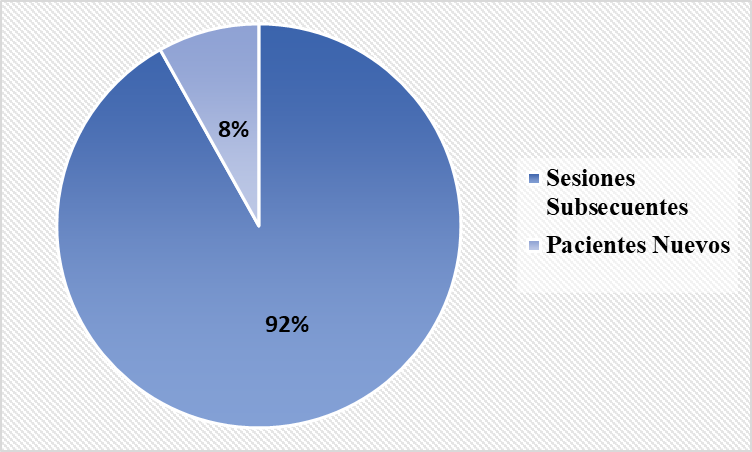 Dirección de Salud.Departamento de Rehabilitación y Fisioterapia, INABVE.PoblaciónCantidadSesiones Subsecuentes328Pacientes Nuevos29Total General357